TOPLAMA İŞLEMİ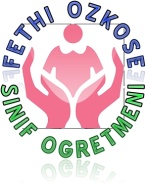 